Система нормативных документов в строительствеСВОДЫ ПРАВИЛ ПО ПРОЕКТИРОВАНИЮ И СТРОИТЕЛЬСТВУБЕЗОПАСНОСТЬ ТРУДА В СТРОИТЕЛЬСТВЕМАКЕТЫ СТАНДАРТОВ ПРЕДПРИЯТИЙ ПО БЕЗОПАСНОСТИ ТРУДА ДЛЯ ОРГАНИЗАЦИЙ СТРОИТЕЛЬСТВА, ПРОМЫШЛЕННОСТИ СТРОИТЕЛЬНЫХ МАТЕРИАЛОВ И ЖИЛИЩНО-КОММУНАЛЬНОГО ХОЗЯЙСТВАСП 12-132-99УДК 69.05:658.345.8(083.74)ПРЕДИСЛОВИЕ1 РАЗРАБОТАН Аналитическим информационным центром «Стройтрудобезопасность» при участии ГУП «Мосгаз»ПОДГОТОВЛЕН И ПРЕДСТАВЛЕН Управлением экономики строительного комплекса2 ПРИНЯТ И ВВЕДЕН В ДЕЙСТВИЕ постановлением Госстроя России от 15.04.99 г. № 25 с 1 июля 1999 г.3 ВВЕДЕН ВПЕРВЫЕВВЕДЕНИЕВ структуре нормативных документов по безопасности труда в строительстве предусматривается применение стандартов предприятий (организаций) (СТП), которые согласно требованиям СНиП 12-03-99 «Безопасность труда в строительстве» должны разрабатываться и утверждаться в каждой организации. Требования охраны труда, содержащиеся в указанных нормативных документах, должны разрабатываться в развитие обязательных положений охраны труда, содержащихся в законодательных и нормативных правовых актах, и не должны им противоречить.В целях унификации излагаемых в СТП требований, разрабатываемых организациями, Госстроем России подготовлены и введены в действие макеты указанных документов, которые должны служить основой для разработки стандартов безопасности труда в организациях строительства, строительной индустрии, промышленности строительных материалов и жилищно-коммунального хозяйства. При их разработке был обобщен отраслевой опыт применения стандартов предприятий (организаций) по безопасности труда, а также учтены требования охраны труда действующих законодательных и нормативных правовых актов.Приведенные в данном Своде правил макеты стандартов предприятий (организаций) охватывают наиболее важные направления деятельности по вопросам обеспечения охраны труда в организации. Кроме этого, на уровне СТП организациями также могут разрабатываться следующие стандарты:организация обучения и инструктажа по охране труда работников организации;организация производства работ повышенной опасности;порядок применения и эксплуатации средств защиты работающих;организация работы кабинета по охране труда.Макет«УТВЕРЖДАЮ»__________________________________ (должность, инициалы и фамилия) « ___ » ______________  199 ___ г.СТАНДАРТ ПРЕДПРИЯТИЯ (ОРГАНИЗАЦИИ)СТП 66.01-99. СИСТЕМА СТАНДАРТОВ БЕЗОПАСНОСТИ ТРУДА. ОРГАНИЗАЦИЯ РАБОТЫ ПО ОБЕСПЕЧЕНИЮ ОХРАНЫ ТРУДАПриказом (распоряжением)_______________________________                                            (наименование организации) от « __ » ___________ 199 _ г. № ___срок введения установлен с « __ » ___________ 199 __г.1 ОБЛАСТЬ ПРИМЕНЕНИЯНастоящий стандарт устанавливает порядок организации работы по обеспечению охраны труда структурных подразделений, ответственных лиц и других работников организации.2 НОРМАТИВНЫЕ ССЫЛКИВ настоящем стандарте использованы ссылки на нормативные документы, приведенные в приложении А.3 ОПРЕДЕЛЕНИЯВ настоящем нормативном документе применены термины и соответствующие определения, приведенные в приложении Б.4 ОБЩИЕ ПОЛОЖЕНИЯ4.1 В соответствии с Основами законодательства Российской Федерации об охране труда ответственность за состояние условий и охраны труда и обязанности по обеспечению охраны труда в организации возлагаются на работодателя.4.2 Организацию работы по обеспечению охраны труда осуществляет руководитель (или лицо им уполномоченное), который обязан обеспечить:распределение обязанностей по охране труда между структурными подразделениями и работниками согласно требованиям настоящего стандарта;организацию деятельности службы охраны труда согласно СТП 66.02;организацию проведения проверок, контроля и оценки состояния охраны и условий безопасности в организации согласно СТП 66.03;организацию проведения профилактических мероприятий по предупреждению производственного травматизма и совершенствованию системы управления охраной труда в организации согласно СТП 66.04;организацию обучения и проверки знаний по охране труда руководящих работников и специалистов согласно СП 12-131.4.3 Работники организации выполняют обязанности по вопросам охраны труда в соответствии с их должностными инструкциями и инструкциями по охране труда, которые утверждаются руководителем организации. Указанные инструкции выдаются работнику под расписку при приеме на работу или переводе на другую работу.4.4 Представители работодателей и работников организации в соответствии с законодательством при заключении коллективных договоров и соглашений по охране труда принимают взаимные обязательства по улучшению условий и охраны труда.5 РАСПРЕДЕЛЕНИЕ ФУНКЦИЙ И ОБЯЗАННОСТЕЙ ПО ОБЕСПЕЧЕНИЮ ОХРАНЫ ТРУДА5.1 Обеспечение охраны труда является одной из функций производственного управления организации, которая распределяется между органами управления и работниками согласно характеру выполняемых работ.К сотрудничеству в работе по обеспечению охраны труда привлекаются все работники организации.5.2 Распределение функций по охране труда между структурными подразделениями организации производится согласно приложению В.Функции по охране труда излагаются в Положениях о подразделениях, которые утверждаются руководителем организации.5.3 Координацию деятельности по охране труда структурных подразделений осуществляет служба охраны труда, организация работы которой определяется согласно СТП 66.02.5.4 В организации назначаются лица, ответственные за обеспечение охраны труда, в том числе:- по организации в целом (как правило, заместитель руководителя организации, главный инженер);- в производственных подразделениях (как правило, руководитель подразделения);- на определенных участках работ (как правило, мастера, бригадиры). Помимо этого в организации назначаются лица, ответственные за содержание в исправном состоянии:- строительных машин и производственного оборудования, энергосетей (как правило, руководители службы главного механика, энергетика и т.п.);- производственных помещений и территорий (как правило, руководители службы эксплуатации зданий, складских помещений и т.п.).Назначение ответственных лиц оформляется организационно-распорядительными документами с письменного согласия лиц, на которых возлагается ответственность.Обязанности работников организации по обеспечению охраны труда определяются согласно приложению Г.5.5 Организацию сотрудничества по охране труда работодателей и работников и (или) их представителей осуществляет совместный комитет (комиссия) по охране труда, образуемый на паритетной основе из представителей работодателей, профсоюзов и иных уполномоченных работниками представительных органов.Функции комитета (комиссии) по охране труда в организации определяются согласно приложению Д.5.6 В соответствии с действующим законодательством для осуществления общественного контроля за соблюдением работодателем законодательных и иных нормативных актов по охране труда в производственных подразделениях организации избираются уполномоченные (доверенные) лица по охране труда.Функции уполномоченных (доверенных) лиц по охране труда определяются согласно приложению Е.6 ПРАВА И ОТВЕТСТВЕННОСТЬ РАБОТНИКОВ ПРИ ВЫПОЛНЕНИИ ОБЯЗАННОСТЕЙ ПО ОХРАНЕ ТРУДА6.1 В случае обнаружения на рабочих местах опасных условий труда, устранение которых не может быть выполнено собственными силами, работники должны оперативно обратиться к руководителю работ. При непринятии этим лицом своевременных мер безопасности работники имеют право приостановить работу и покинуть опасную зону.6.2 Для выполнения функциональных обязанностей работникам службы охраны труда предоставляются следующие права:6.2.1 В любое время суток беспрепятственно осматривать производственные, служебные и бытовые помещения организации, знакомиться с документами по вопросам охраны труда.6.2.2 Проверять состояние охраны и условий труда в подразделениях организации в соответствии с требованиями нормативно-технической документации и предъявлять работникам обязательные для исполнения предписания об устранении обнаруженных недостатков и нарушений норм и правил охраны труда.6.2.3 Запрещать производство работ в подразделениях, на рабочих местах при выявлении нарушений нормативных правовых актов по охране труда, которые создают угрозу жизни и здоровью работников или могут привести к аварии, с уведомлением служебной запиской об этом руководства ( работодателя ) или главного инженера, руководителя структурного подразделения или его заместителя. Требование инженера по охране труда о запрещении производства работ может быть отменено только письменным распоряжением руководителя или главного инженера организации.6.2.4 Привлекать по согласованию с руководством и руководителями структурных подразделений организации соответствующих специалистов к проверкам состояния охраны труда.6.2.5 Запрашивать и получать от руководителей подразделений организации материалы по вопросам охраны труда, требовать письменные объяснения от лиц, допустивших нарушения требований нормативно-правовых актов по охране труда.6.2.6 Представлять руководству, руководителям структурных подразделений предложения о поощрении работников организации за достигнутые успехи в улучшении условий труда, снижении производственного травматизма и заболеваемости, а также о привлечении к ответственности лиц, не выполняющих предписания органов государственного надзора, службы охраны труда организации.6.2.7 Участвовать в установленном порядке в приемке в эксплуатацию законченных строительством или реконструкцией объектов производственного назначения, а также в работе комиссии организации по приемке в эксплуатацию опытных образцов производственного оборудования, устройств, аппаратов и приборов.6.2.8 Представительствовать по поручению руководства организации в государственных и общественных организациях при обсуждении вопросов охраны труда.6.3 Для выполнения функциональных обязанностей комитету (комиссии) по охране труда предоставляются следующие права:6.3.1 Получать от работодателя и службы охраны труда организации информацию о состоянии условий труда на рабочих местах, производственного травматизма и профессиональных заболеваний, наличии опасных и вредных производственных факторов.6.3.2 Заслушивать на своих заседаниях сообщения работодателя (его представителей) по вопросам выполнения ими обязанностей по обеспечению здоровых и безопасных условий труда на рабочих местах и соблюдению гарантий права работников на охрану труда.6.3.3 Участвовать в работе по формированию мероприятий коллективного договора или соглашения по охране труда по вопросам, находящимся в компетенции комитета.6.3.4 Вносить предложения работодателю о привлечении к дисциплинарной ответственности работников за нарушения требований норм, правил и инструкций по охране труда.6.3.5 Обращаться в соответствующие органы с требованием о привлечении к ответственности должностных лиц в случаях нарушения ими законодательных и иных нормативных правовых актов по охране труда, сокрытия несчастных случаев на производстве и профессиональных заболеваний.6.3.6 Вносить предложения о моральном и материальном поощрении работников трудового коллектива за активное участие в работе по созданию здоровых и безопасных условий труда на предприятии.6.4 Для выполнения функциональных обязанностей уполномоченному (доверенному) лицу по охране труда предоставляются следующие права:6.4.1 Контролировать в подразделении, в котором они являются уполномоченными, соблюдение требований законодательных и других нормативных правовых актов по охране труда.6.4.2 Проверять выполнение мероприятий по охране труда, предусмотренных коллективными договорами, соглашениями, результатами расследования несчастных случаев.6.4.3 Принимать участие в работе комиссий по испытаниям и приемке в эксплуатацию средств труда.6.4.4 Получать информацию от руководителей и иных должностных лиц своего подразделения и организации о состоянии условий и охраны труда, происшедших несчастных случаях на производстве.6.4.5 Предъявлять требования к должностным лицам о приостановке работ в случае непосредственной угрозы жизни и здоровью работников.6.4.6 Выдавать руководителям подразделения обязательные к рассмотрению представления (рекомендуемая форма представления приводится в приложении Е) об устранении выявленных нарушений законодательных и иных нормативных правовых актов по охране труда.6.4.7 Обращаться в соответствующие органы с предложениями о привлечении к ответственности должностных лиц, виновных в нарушении нормативных требований по охране труда, сокрытии фактов несчастных случаев на производстве.6.4.8 Принимать участие в рассмотрении трудовых споров, связанных с изменением условий труда, нарушением законодательства об охране труда, обязательств, установленных коллективными договорами или соглашениями по охране труда.6.5 Руководители организации и другие работники несут дисциплинарную, административную или уголовную ответственность в соответствии с действующим законодательством за невыполнение должностных обязанностей, нарушение норм и правил охраны труда.ПРИЛОЖЕНИЕ АПЕРЕЧЕНЬ НОРМАТИВНЫХ ДОКУМЕНТОВ, НА КОТОРЫЕ ИМЕЮТСЯ ССЫЛКИ В НАСТОЯЩЕМ СТАНДАРТЕ1. Основы законодательства Российской Федерации об охране труда. Приняты Верховным Советом Российской Федерации от 6 августа 1993 года № 5600-1.2. ГОСТ 12.0.002—80. ССБТ. Термины и определения (с изменением от 01.11.91).3. СНиП 12-03-99. Безопасность труда в строительстве. Часть 1. Общие требования. Приняты и введены в действие постановлением Госстроя России от 25.05.99 г. № 40.4. Рекомендации по организации работы службы охраны труда на предприятии, в учреждении и организации. Утверждены постановлением Минтруда России от 30 января 1995 г. № 6.5. Рекомендации по формированию и организации деятельности совместных комитетов (комиссий) по охране труда, создаваемых на предприятиях, в учреждениях и организациях с численностью работников более 10 человек. Утверждены постановлением Минтруда России от 12 октября 1994 г. № 64.6. СП 12-131-95. Примерное положение о порядке обучения и проверки знаний по охране труда руководящих работников и специалистов организаций, предприятий и учреждений строительства, промышленности строительных материалов и жилищно-коммунального хозяйства (с изменением № 1, утвержденным постановлением Минстроя России от 08.07.96 № 18-45).7. СТП 66.02—99. ССБТ. Организация деятельности службы охраны труда.8. СТП 66.03—99. ССБТ. Проверка, контроль и оценка состояния охраны и условий безопасности труда.9. СТП 66.04—99. ССБТ. Порядок разработки и реализации профилактических мероприятий по предупреждению производственного травматизма и совершенствованию системы управления охраной труда.10. Рекомендации по организации работы уполномоченного (доверенного) лица по охране труда профессионального союза или трудового коллектива. Утверждены постановлением Минтруда России от 8 апреля 1994 г. № 30.ПРИЛОЖЕНИЕ Б ТЕРМИНЫ И ИХ ОПРЕДЕЛЕНИЯПРИЛОЖЕНИЕ В ФУНКЦИИ ПО ОХРАНЕ ТРУДА СТРУКТУРНЫХ ПОДРАЗДЕЛЕНИЙ ОРГАНИЗАЦИИ1. На службу охраны труда подразделения возлагается:а) осуществление контроля за соблюдением работниками требований норм, правил по охране труда, выполнением мероприятий раздела «охрана труда» коллективного договора, своевременным проведением соответствующими службами необходимых испытаний и технических освидетельствовании оборудования, машин и оснастки;б) информирование работников от лица работодателя о состоянии условий безопасности труда на рабочих местах, а также о принимаемых мерах по улучшению состояния охраны труда;в) проведение вводного инструктажа работников по охране труда и участие в работе постоянно действующих комиссий по проверке знаний норм и правил охраны труда руководящими работниками и специалистами организации;г) участие в работе комитетов (комиссий) по охране труда, а также в подготовке и реализации мероприятий по охране труда коллективного договора;д) участие в расследовании несчастных случаев, происшедших с работниками организации, и проведении анализа причин производственного травматизма, а также в разработке профилактических мероприятий по предупреждению производственного травматизма и совершенствованию системы управления охраной труда;е) проведение контроля за состоянием и применением средств индивидуальной и коллективной защиты работающих, технологической оснастки, обеспечением производственных помещений и участков работ плакатами и знаками безопасности;ж) экспертиза проектных решений и мероприятий безопасности, излагаемых в организационно-технологической документации;з) организация обеспечения производственных подразделений новыми нормативными документами и инструкциями, содержащими требования охраны труда, а также организация лекций, семинаров по охране труда;и) осуществление координации и методического руководства деятельностью других структурных подразделений по вопросам охраны труда;к) контроль за соблюдением режима труда и отдыха, установленного законодательством;л) организация проведения периодических медицинских осмотров работников, связанных с вредными производственными факторами;м) представление в вышестоящую организацию, а также органам надзора и контроля необходимой информации о состоянии охраны труда в организации, подлежащих регистрации несчастных случаях и повреждениях здоровья работников на производстве, выполнении их предписаний;2. На отдел организации труда и заработной платы возлагается:а) организация работы по материальному стимулированию деятельности работников по охране труда;б) участие в работе по аттестации рабочих мест и подготовке документов на выплату работникам компенсаций и предоставление льгот за тяжелые и опасные условия труда;в) организация совместно с отделом кадров и службой охраны труда повышения квалификации кадров по вопросам охраны труда.3. На службу главного механика, главного энергетика возлагается:а) проведение мероприятий по обеспечению технически исправного состояния строительных машин, производственного оборудования, оснастки, котлов и сосудов, работающих под давлением, контрольной аппаратуры, электроустановок;б) организация инструктажа, обучения и аттестации персонала, обслуживающего машины, оборудование и электроустановки, по вопросам охраны труда;в) участие в расследовании несчастных случаев на производстве, связанных с эксплуатацией машин, механизмов, электроустановок;г) организация надзора за безопасной эксплуатацией грузоподъемных машин. 4. На отдел снабжения возлагается:а) систематизация заявок, поступающих от подразделений и своевременное обеспечение их средствами индивидуальной защиты и инвентарем;б) организация и проведение своевременного ремонта, стирки и сушки спецодежды и спецобуви.5. На бухгалтерию возлагается организация учета в установленном порядке денежных средств, расходуемых на проведение мероприятий по охране труда.ПРИЛОЖЕНИЕ ГОБЯЗАННОСТИ РАБОТНИКОВ, ОТВЕТСТВЕННЫХ ЗА ОБЕСПЕЧЕНИЕ ОХРАНЫ ТРУДА В ОРГАНИЗАЦИИ1. На лицо, ответственное за обеспечение охраны труда в организации, возлагается:а) обеспечение контроля за состоянием охраны труда в организации;б) руководство деятельностью службы охраны труда и других структурных подразделений по охране труда;в) организация работ по внедрению требований норм и правил охраны труда, а также по аттестации рабочих мест на соответствие требованиям охраны труда;г) организация разработки инструкций по охране труда и стандартов предприятий (организаций);д) организация и проведение обучения и аттестации работников по охране труда. 2. На лиц, ответственных за обеспечение охраны труда в производственных подразделениях, возлагается:а) общее руководство по обеспечению охраны труда в пределах вверенного участка работ и производственных территорий;б) осуществление контроля за выполнением работающими обязанностей по охране труда;в) оформление заявок на получение спецодежды, спецобуви и других средств индивидуальной защиты работающих, средств коллективной защиты и технологической оснастки, необходимых для обеспечения безопасности работ;г) своевременное направление работников для проведения обучения и проверки знаний по охране труда;д) обеспечение своевременного выполнения предписаний органов государственного надзора и службы охраны труда по устранению отмеченных нарушений норм и правил охраны труда, а также проектов организации строительства и проектов производства работ;ж) своевременное сообщение руководителю предприятия о несчастных случаях на производстве, участие в проведении расследований, разработке мероприятий по предотвращению подобных случаев и осуществление контроля за выполнением этих мероприятий;з) осуществление контроля за состоянием охраны и условий безопасности труда на объекте;и) обеспечение объекта нормативно-технической документацией, средствами наглядной агитации по охране труда.3. На лиц, ответственных за обеспечение охраны труда на участках работ, возлагается:а) организация работ в соответствии с проектом производства работ и другими технологическими документами и ознакомление рабочих с предусмотренными в них мероприятиями по охране труда;б) организация применения в соответствии с назначением технологической оснастки (лесов, подмостей, грузозахватных приспособлений, опалубки), машин, оборудования и средств коллективной защиты работающих;в) проведение инструктажа по охране труда работников на рабочем месте в объеме инструкций с записью в журнале инструктажа;г) осуществление контроля за соблюдением работниками требований инструкций по охране труда, а также предупреждение доступа на рабочие места и в бытовые помещения посторонних лиц и работников в нетрезвом состоянии;д) организация безопасного производства работ с применением машин, в том числе грузоподъемных;е) организация контроля состояния охраны и условий труда на рабочих местах. 4. На лиц, ответственных за содержание машин в исправном состоянии возлагается:а) организация проведения их технического обслуживания и ремонта в соответствии с требованиями нормативных документов по их эксплуатации, а также эксплуатационной документации заводов-изготовителей;б) обеспечение выполнения правил охраны труда обслуживающим персоналом при монтаже, демонтаже, эксплуатации и ремонте машин;в) проведение инструктажа и обучения обслуживающего персонала безопасным методам и приемам работ;г) участие в расследовании причин аварий и несчастных случаев, связанных с эксплуатацией машин и оборудования.5. На лиц, ответственных за содержание производственных, санитарно-бытовых и административных зданий в исправном состоянии, возлагается:а) организация проведения их технического обслуживания и ремонта в соответствии с требованиями нормативных документов по их эксплуатации;б) осуществление контроля и надзора за безопасной их эксплуатацией;в) участие в приемке и вводе в действие указанных зданий и сооружений;г) проведение инструктажа и обучения по охране труда обслуживающего персонала.6. На бригадиров (звеньевых) в пределах порученных им участков работ возлагается:а) осуществление контроля за соблюдением членами бригады мероприятий безопасности труда;б) проверка перед началом работы состояния рабочих мест, организация устранения силами бригады выявленных нарушений условий безопасности или информирование о нарушениях руководителя работ;в) обеспечение соблюдения членами бригады трудовой и производственной дисциплины и правил внутреннего трудового распорядка, относящихся к охране труда;г) выполнение в отдельных случаях ( по приказу руководителя организации) обязанностей лица, ответственного за обеспечение охраны труда на участке работ.7. На членов бригады в пределах порученных им участков работ возлагается:а) выполнение требований норм, правил и действующих на предприятии инструкций по охране труда;б) применение средств индивидуальной защиты, а также технологической оснастки, машин и оборудования по назначению;в) своевременное информирование руководителя работ о возникновении аварийных ситуаций и несчастных случаях.г) оказание доврачебной медицинской помощи при несчастных случаях.ПРИЛОЖЕНИЕ Д ФУНКЦИИ КОМИТЕТА ( КОМИССИИ) ПО ОХРАНЕ ТРУДА1. Рассмотрение предложений работодателей, профессиональных союзов и иных уполномоченных работниками представительных органов, а также отдельных работников по созданию здоровых и безопасных условий труда на предприятии и выработка рекомендаций, отвечающих требованиям сохранения жизни и здоровья работников в процессе трудовой деятельности.2. Рассмотрение результатов обследования состояния условий и охраны труда на рабочих местах, производственных участках, в цехах и на предприятии в целом, участие в проведении обследований по обращениям работников и выработка в необходимых случаях рекомендаций по устранению выявленных нарушений.3. Изучение причин производственного травматизма и профессиональных заболеваний, анализ эффективности проводимых мероприятий по условиям и охране труда, подготовка информационно-аналитических материалов о фактическом состоянии охраны труда на предприятии.4. Анализ хода и результатов аттестации рабочих мест по условиям труда.5. Участие в разработке проекта бюджета фонда охраны труда предприятия.6. Содействие работодателю во внедрении в производство более совершенных технологий, новой техники, автоматизации и механизации производственных процессов с целью создания здоровых и безопасных условий труда, ликвидации тяжелых физических работ.7. Изучение состояния и использования санитарно-бытовых помещений и санитарно-гигиенических устройств, обеспечения работников специальной одеждой, специальной обувью и другими средствами индивидуальной защиты, правильности их применения, предоставления лечебно-профилактического питания.8. Оказание содействия работодателю в организации на предприятии обучения безопасным методам и приемам выполнения работ, проведении своевременного и качественного инструктажа работников по безопасности труда.9. Участие в работе по пропаганде охраны труда на предприятии, повышению ответственности работников за соблюдение требований по охране труда.ПРИЛОЖЕНИЕ ЕФУНКЦИИ УПОЛНОМОЧЕННОГО (ДОВЕРЕННОГО) ЛИЦА ПО ОХРАНЕ ТРУДАВ соответствии с назначением института уполномоченных и задачами, стоящими перед ними, рекомендуется возложить на уполномоченных следующие функции:1. Осуществление контроля за соблюдением работодателями законодательных и других нормативных правовых актов об охране труда, состоянием охраны труда, включая контроль за выполнением со стороны работников их обязанностей по обеспечению охраны труда, т.е.:соблюдением работниками норм, правил и инструкций по охране труда;правильностью применения ими средств коллективной и индивидуальной защиты (использованием специальной одежды, специальной обуви и других средств индивидуальной защиты по назначению и содержанию их в чистоте и порядке).2. Участие в работе комиссий (в качестве представителей работников) по проведению проверок и обследований технического состояния зданий, сооружений, оборудования, машин и механизмов на соответствие их нормам и правилам по охране труда, эффективности работы вентиляционных систем, санитарно-технических устройств и санитарно-бытовых помещений, средств коллективной и индивидуальной защиты работников и разработке мероприятий по устранению выявленных недостатков.3. Участие в разработке мероприятий по предупреждению несчастных случаев на производстве и профессиональных заболеваний, улучшению условий труда работников.4. Осуществление контроля за своевременным сообщением руководителем подразделения (работ) о происшедших несчастных случаях на производстве, соблюдением норм рабочего времени и времени отдыха, предоставлением компенсаций и льгот за тяжелые работы и работы с вредными или опасными условиями труда.5. Участие в организации первой помощи (а после соответствующего обучения — оказание первой помощи) пострадавшему от несчастного случая на производстве.6. По поручению профсоюзного органа или иного представительного органа трудового коллектива —участие в расследовании несчастных случаев на производстве.7. Информирование работников подразделения, в котором они являются уполномоченными, о выявленных нарушениях требований безопасности при ведении работ, состоянии условий и охраны труда на предприятии (в своих подразделениях), проведение разъяснительной работы в трудовом коллективе.Макет«УТВЕРЖДАЮ»__________________________________(должность, инициалы и фамилия) « _____ »____________ 199___г.СТАНДАРТ ПРЕДПРИЯТИЯ (ОРГАНИЗАЦИИ)СТП 66.02-99. СИСТЕМА СТАНДАРТОВ БЕЗОПАСНОСТИ ТРУДА. ОРГАНИЗАЦИЯ ДЕЯТЕЛЬНОСТИ СЛУЖБЫ ОХРАНЫ ТРУДАПриказом (распоряжением) ______________________________                                            (наименование организации)от « ___ » ___________ 199 __ Г. № ___срок введения установлен с « __ » ___________ 199 __г.1 ОБЛАСТЬ ПРИМЕНЕНИЯНастоящий стандарт устанавливает порядок формирования и организации деятельности службы охраны труда на уровне организации и ее производственных подразделений.2 НОРМАТИВНЫЕ ССЫЛКИВ настоящем стандарте использованы ссылки на нормативные документы, приведенные в приложении А.3 ОПРЕДЕЛЕНИЯВ настоящем нормативном документе применены термины и соответствующие определения, приведенные в приложении Б.4 ОБЩИЕ ПОЛОЖЕНИЯ4.1 Служба охраны труда создается в организации в целях оказания помощи работодателю в решении следующих работ:а) организации и координации работы других структурных подразделений организации по охране труда;б) контроля за соблюдением работниками организации законодательных и иных нормативных правовых актов по охране труда;в) совершенствования профилактической работы по предупреждению производственного травматизма;г) консультации работников предприятия по вопросам охраны труда.Функции службы охраны труда определены СТП 66.01.4.2 Служба охраны труда организуется как самостоятельное структурное подразделение с непосредственным подчинением лицу, ответственному за обеспечение охраны труда в организации.Структура службы охраны труда определяется исходя из принятой структуры управления предприятием. В самостоятельных производственных подразделениях, численностью 100 человек и более, в составе администрации подразделения предусматривается должность инженера по охране труда.4.3 На должность инженера по охране труда зачисляются работники, имеющие высшее техническое образование по профилю работы организации и стаж работы по профессии не менее трех лет. До назначения на должность указанные лица должны пройти обучение по линии переподготовки кадров по программе согласно приложению В.Работники службы охраны труда должны проходить повышение квалификации не менее одного раза в 5 лет.4.4 Служба охраны труда осуществляет свою деятельность во взаимодействии с другими структурными и производственными подразделениями организации, выполняющими в соответствии со своими функциональными обязанностями разработку и обеспечение выполнения мероприятий по охране труда, профилактических мероприятий по предупреждению случаев производственного травматизма, контроль за соблюдением трудового законодательства и нормативных документов по вопросам организации труда и технике безопасности.Служба охраны труда организации в своей работе взаимодействует с профсоюзной организацией, комитетом (комиссией) по охране труда, создаваемой в организации, с уполномоченными (доверенными) лицами по охране труда профессионального союза или трудового коллектива, с общественными и техническими инспекторами отраслевого профсоюза, а также с органами межотраслевой и отраслевой системы государственного управления охраной труда, надзора и контроля за охраной труда.5 ОСНОВНЫЕ НАПРАВЛЕНИЯ ДЕЯТЕЛЬНОСТИ СЛУЖБЫ ОХРАНЫ ТРУДА ОРГАНИЗАЦИИ5.1 Работники службы охраны труда организации в своей деятельности руководствуются законодательными и иными государственными нормативными правовыми актами по охране труда, коллективным договором и соглашением по охране труда, а также нормативной документацией организации.Подготовленный службой охраны труда организации перечень указанных документов утверждается приказом руководителя организации для применения работниками предприятия.Службой охраны труда готовятся предложения по пересмотру действующих разработок и инструкций по охране труда и новых стандартов предприятия (организации).5.2 Являясь головным подразделением организации по вопросам охраны труда, служба охраны труда организации осуществляет координацию и методическое руководство деятельностью других структурных и производственных подразделений по вопросам охраны труда по следующим направлениям:а) планирование работы по охране труда в организации;б) организация проведения плановых мероприятий по охране труда (подготовка приказов, проведение совещаний, организация проведения обучения по охране труда и т.д.);в) ведение оперативной и отчетной документации по охране труда;г) обеспечение взаимодействия с органами государственного надзора, общественного и ведомственного контроля по вопросам охраны труда;д) осуществление контроля и оценки состояния охраны труда в подразделениях организации.5.3 По результатам проверок состояния охраны и условий безопасности труда в подразделениях, а также проведения расследования несчастных случаев и анализа причин производственного травматизма в организации службой охраны труда готовятся оперативные и плановые профилактические мероприятия по предупреждению производственного травматизма в организации согласно требованиям СТП 66.04.5.4 По поручению руководителя организации служба охраны труда осуществляет:а) информирование от лица работодателя работников организации и профсоюзныхорганов о состоянии условий безопасности на рабочих местах и принимаемых мерах попрофилактике безопасности труда;б) проведение совместных мероприятий с органами государственного надзора и службой охраны труда вышестоящей организации по совершенствованию охраны труда в организации.6 ОРГАНИЗАЦИЯ ДЕЯТЕЛЬНОСТИ РАБОТНИКОВ СЛУЖБЫ ОХРАНЫ ТРУДА ПРОИЗВОДСТВЕННЫХ ПОДРАЗДЕЛЕНИЙ6.1 Работники службы охраны труда подразделений организации осуществляют свою деятельность под методическим руководством службы охраны труда организации. Их деятельность должна быть направлена на выполнение служебных обязанностей в рамках определенного распорядка дня, утвержденного у главного инженера организации.6.2 В распорядок дня работника службы охраны труда производственного подразделения организации необходимо включать:- осуществление проверок состояния охраны и условий безопасности труда на объектах и рабочих местах в соответствии с графиком;- внеплановый обход рабочих мест;- участие в расследовании несчастных случаев;- участие в работе постоянно действующих комиссий по проверке знаний по охране труда руководящих работников и специалистов подразделений;- участие в пересмотре инструкций по охране труда;- подготовку приказов по охране труда;- ведение оперативной и отчетной документации по охране труда.6.3 Работники службы охраны труда должны осуществлять меры по своевременному выявлению несчастных случаев.Рабочий день работника службы охраны труда должен начинаться со звонка в медицинский пункт или пункт скорой помощи организации для получения информации об обращении работников подразделения за медицинской помощью.Больничные листы, выданные работникам подразделения по причине травмы на производстве, до их оплаты должны визироваться работником службы охраны труда.6.4 На работников службы охраны труда подразделения организации возлагается обязанность по руководству деятельностью кабинетов по охране труда, работа которых осуществляется по следующим направлениям:а) организация обучения и инструктажа по охране труда;б) пропаганда безопасных приемов работ;в) оказание консультационно-методической помощи работникам подразделения в обеспечении безопасных условий труда.6.5 Для обеспечения подготовки оперативной и отчетной документации по охране труда работники службы охраны труда производственного подразделения организации должны вести рабочие журналы по форме Г.1 приложения Г.В сроки, установленные службой охраны труда предприятия, работники готовят отчетные данные по форме Г.2 приложения Г.6.6 При осуществлении проверок состояния условий и охраны труда в подразделениях организации работники службы охраны труда имеют право предъявлять лицам, ответственным за обеспечение охраны труда обязательные для исполнения предписания по форме Г.3 приложения Г. Порядок выдачи предписания осуществляется согласно СТП 66.03.ПРИЛОЖЕНИЕ АПЕРЕЧЕНЬ НОРМАТИВНЫХ ДОКУМЕНТОВ, НА КОТОРЫЕ ИМЕЮТСЯ ССЫЛКИ В НАСТОЯЩЕМ СТАНДАРТЕ1. Основы законодательства Российской Федерации об охране труда. Приняты Верховным Советом Российской федерации от 6 августа 1993 года № 5600-1.2. СНиП 12-03-99. Безопасность труда в строительстве. Часть 1. Общие требования. Приняты и введены в действие постановлением Госстроя России от 25.05.99 г. № 40.3. Рекомендации по организации работы службы охраны труда на предприятии, в учреждении и организации. Утверждены постановлением Минтруда России от 30 января 1995 года № 6.4. Нормативы численности работников служб охраны труда на предприятиях. Утверждены постановлением Минтруда России от 10 марта 1995 года № 13.5. Рекомендации по организации работы уполномоченного (доверенного) лица по охране труда профессионального союза или трудового коллектива. Утверждены постановлением Минтруда России от 8 апреля 1994 года № 30.6. СТП 66.01—99. ССБТ. Организация работы по обеспечению охраны труда на предприятии.7. СТП 66.03—99. ССБТ. Проверка, контроль и оценка состояния охраны и условий безопасности труда на предприятии.8. СТП 66.04—99. ССБТ. Порядок разработки и реализации профилактических мероприятий по предупреждению производственного травматизма и совершенствованию системы управления охраной труда на предприятии.9. ОСТ 65.08—87. ССБТ. Строительство. Документация по безопасности труда. Виды и формы. Утвержден Минюгстроем СССР в 1987 г.ПРИЛОЖЕНИЕ Б ТЕРМИНЫ И ИХ ОПРЕДЕЛЕНИЯПРИЛОЖЕНИЕ ВПРОГРАММА ПОВЫШЕНИЯ КВАЛИФИКАЦИИ ИНЖЕНЕРОВ ПО ОХРАНЕ ТРУДА Цели и задачи программыОсновной целью данной программы является подготовка специалистов, имеющих высшее инженерное образование и стаж работы по профессии, к выполнению обязанностей инженера по охране труда.Курс рассчитан на 70 часов и включает проведение лекционных и практических занятий, а также консультации и аттестацию в объеме должностных обязанностей инженера по охране труда.Тематический план учебных занятий1. Правовые основы охраны труда.2. Нормативные правовые документы, содержащие государственные требования охраны труда, стандарты предприятий по безопасности труда.3. Государственный надзор и управление охраной труда.4. Организация деятельности службы охраны труда организации.5. Порядок расследования, оформления и учета несчастных случаев на производстве.6. Производственный травматизм в строительстве, травмирующие факторы, причины, статистика.7. Организация контроля за состоянием охраны труда организации.8. Порядок возмещения ущерба пострадавшим на производстве.9. Разработка профилактических мероприятий по предупреждению травматизма в организации.10. Работа комитетов ( комиссий) по охране труда.11. Организация проведения инструктажа и обучения по охране труда.12. Аттестация рабочих мест и сертификация промышленных объектов на соответствие требованиям безопасности.13. Учет требований охраны труда при лицензировании строительной деятельности.ПРИЛОЖЕНИЕ Г ФОРМЫ ОПЕРАТИВНОЙ ДОКУМЕНТАЦИИ ИНЖЕНЕРА ПО ОХРАНЕ ТРУДАГ.1 ФОРМА РАБОЧЕГО ЖУРНАЛА ИНЖЕНЕРА ПО ОХРАНЕ ТРУДА НАИМЕНОВАНИЕ ПРЕДПРИЯТИЯ _________________________________________________________________________________________________________________________РАБОЧИЙ ЖУРНАЛ ИНЖЕНЕРА ПО ОХРАНЕ ТРУДА______________________________________________________________________( фамилия, имя, отчество )Содержание1. Должностные обязанности инженера по охране труда.2. Регистрация предписаний по охране труда органов надзора, приказов, распоряжений вышестоящих организаций.3. Графики выполнения плановых мероприятий по охране труда.4. Регистрация выдачи предписаний по охране труда.5. Результаты оценки состояния охраны труда в подразделениях.6. Регистрация приказов и распоряжений по охране труда руководства организации.7. Перечень имеющихся инструкций по охране труда и регистрация их выдачи работающим.8. Регистрация протоколов совещаний по охране труда.Г.2 ФОРМА ЕЖЕКВАРТАЛЬНОГО ОТЧЕТА О РАБОТЕ ПО ОХРАНЕ ТРУДА«Утверждаю»Гл. инженер_____________« __ » ___________ 199 _ г.ОТЧЕТ О РАБОТЕ ПО ОХРАНЕ ТРУДАВ_____________________________________________________________________________(наименование подразделения организации)Инженер по охране труда __________ (             )Г.3 ФОРМА ПРЕДПИСАНИЯ ПРЕДПИСАНИЕ ИНЖЕНЕРА ПО ОХРАНЕ ТРУДА«__ » ___________ 199__г.                                     № ________Кому __________________________________________             (наименование подразделения организации)В соответствии с ________________________________                  (наименование нормативного документа) предлагается устранить следующие нарушения:________________________________________________________(№ п.п., перечень выявленных нарушений, сроки устранения)________________________________________________________________________________________________________________________________________________________________________________________________________________________________________________________________________________________О выполнении настоящего предписания прошу сообщитьдо ___________________ по телефону _____________________________________              ________________________       (дата, подпись)                                       (Ф.И.0.)Предписание получил________________________                                     (дата, подпись) ( Ф.И.0.)Макет«УТВЕРЖДАЮ»_________________________________(должность, инициалы и фамилия) « ____ » _____________  199___  г.СТАНДАРТ ПРЕДПРИЯТИЯ (ОРГАНИЗАЦИИ)СТП 66.03-99. СИСТЕМА СТАНДАРТОВ БЕЗОПАСНОСТИ ТРУДА. ПРОВЕРКА, КОНТРОЛЬ И ОЦЕНКА СОСТОЯНИЯ ОХРАНЫ И УСЛОВИЙ БЕЗОПАСНОСТИ ТРУДАПриказом (распоряжением)__________________________                                            (наименование организации) от « ___ » __________ 199 _ г. № ___срок введения установлен с « __ » ___________ 199 __ г.1 ОБЛАСТЬ ПРИМЕНЕНИЯНастоящий стандарт устанавливает порядок организации и проведения системы контроля и оценки состояния охраны и условий безопасности труда в организации.2 НОРМАТИВНЫЕ ССЫЛКИВ настоящем стандарте использованы ссылки на нормативные документы, приведенные в приложении А.3 ОПРЕДЕЛЕНИЯВ настоящем нормативном документе применены термины и определения, приведенные в приложении Б.4 ОБЩИЕ ПОЛОЖЕНИЯ4.1 Администрация с привлечением представителей профсоюзного комитета и трудового коллектива организует проведение проверок, контроля и оценки состояния охраны и условий безопасности труда на всех уровнях организации труда и управления производственной деятельностью.4.2 Устанавливаются следующие уровни и формы проведения контроля:- постоянный контроль (проверка) работниками исправности оборудования, приспособлений, инструмента, ограждений, защитного заземления и других средств защиты до начала и в процессе выполнения работы;- оперативный периодический трехступенчатый контроль, проводимый руководителями работ ( бригадирами, мастерами, руководителями подразделений) с привлечением представителей трудового коллектива и профсоюзного органа в процессе оперативного руководства коллективами или закрепленными участками работ;- выборочный контроль состояния охраны и условий безопасности труда, проводимый службой охраны труда.4.3 Все уровни контроля должны проводиться в установленном порядке.При этом должно быть выявлено отсутствие или наличие нарушений норм и правил охраны труда, что позволяет оценить условия труда как безопасные, допустимые или опасные.В случае если имеются нарушения норм и правил охраны труда, то должны приниматься меры по их устранению.При определении опасной ситуации работы должны быть приостановлены и возобновлены только после устранения опасности.В случае если ситуация оценена как допустимая, работы могут выполняться, а нарушения допускается устранить в течение определенного срока.4.4 Контроль за правильностью и своевременностью устранения выявленных нарушений норм и правил охраны труда на предприятиях осуществляет лицо, ответственное за обеспечение охраны труда в организации и служба охраны труда.5 ПОРЯДОК ПРОВЕДЕНИЯ ПРОВЕРКИ И КОНТРОЛЯ СОСТОЯНИЯ ОХРАНЫ И УСЛОВИЙ БЕЗОПАСНОСТИ ТРУДА РАБОТНИКАМИ ОРГАНИЗАЦИИ5.1 В процессе труда работники должны осуществлять проверку состояния рабочих мест и принимать меры по устранению нарушений требований безопасности. Они обязаны немедленно сообщить своему непосредственному руководителю о любом несчастном случае, происшедшем на производстве, а также опасной ситуации, которая создает угрозу жизни и здоровью людей.5.2 Порядок проведения проверки требований безопасности на рабочих местах до начала работы, в процессе работы, при возникновении аварийных ситуаций должен определяться соответствующими инструкциями по охране труда для профессии или видов работ, разрабатываемыми согласно действующему положению, на основе отраслевых типовых инструкций по охране труда, введенных в действие Госстроем России.5.3 В бригадах и звеньях необходимо осуществлять общественный контроль за состоянием охраны и условий безопасного труда. Для этого в бригаде должны быть выбраны лица, проводящие общественный контроль за состоянием охраны труда. Указанным лицам предоставляется право участвовать в выборе уполномоченных (доверенных) лиц по охране труда профсоюзного комитета или трудового коллектива.6 ПОРЯДОК ПРОВЕДЕНИЯ ПЕРИОДИЧЕСКОГО ТРЕХСТУПЕНЧАТОГО КОНТРОЛЯ СОСТОЯНИЯ ОХРАНЫ И УСЛОВИЙ БЕЗОПАСНОСТИ ТРУДА6.1 Одной из форм проведения оперативного контроля за состоянием безопасности и охраны труда в бригадах и на строительных объектах является трехступенчатый контроль, который осуществляется руководителями работ и производственных подразделений совместно с профсоюзной организацией.6.2 Каждая ступень контроля должна осуществляться на определенном уровне управления по установленной программе в установленные сроки.Результаты проведения контроля должны фиксироваться в специальном журнале. Форма журнала контроля приведена в приложении В.Результаты контроля 3-й ступени помимо записи в журнале должны оформляться актом с подписями лиц, участвующих в составе комиссии.Журнал контроля должен храниться у мастера.6.3 Первая ступень контроля предусматривает ежедневное обследование состояния охраны и условий безопасности труда до начала работ бригадиром, мастером (прорабом) совместно с уполномоченным по охране труда или представителями бригад, осуществляющими общественный контроль.Проверке подлежат:а) состояние и правильность применения защитных ограждений, защитных козырьков, настилов и т.п;б) наличие и правильность применения спецодежды, спецобуви и средств индивидуальной защиты работающих;в) состояние и исправность инструмента в бригадах;г) состояние и правильность применения средств подмащивания;д) состояние откосов и правильность крепления стенок котлованов и траншей;е) исправность лестниц и переходных мостков, наличие бирок на лестницах с информацией о сроках их испытаний;ж) наличие захламленности, загроможденности рабочих мест;з) правильность складирования строительных изделий;и) состояние электробезопасности;к) состояние пожарной безопасности, наличие средств первичного пожаротушения;6.4 Вторая ступень контроля предусматривает проведение еженедельного обследования состояния охраны и условий безопасности труда начальником участка (цеха), механиком цеха, с привлечением уполномоченного (доверенного) лица по охране труда.Проверке подлежат:а) правильность выполнения мероприятий по результатам контроля 1 -й ступени;б) соответствие организации работ технологическим картам и графикам совмещенных работ;в) соблюдение порядка проведения инструктажа на рабочем месте;г) безопасность применения строительных машин и производственного оборудования;д) соблюдение требований безопасности при работе с материалами, обладающими вредными и пожароопасными свойствами;е) соблюдение безопасной технологии производства работ;ж) наличие на рабочих местах плакатов и знаков по технике безопасности;з) состояние проходов и проездов, а также наличие дорожных знаков, если работы ведутся на проезжей части улиц города или населенного пункта;и) санитарное состояние производственных, бытовых и вспомогательных помещений. 6.5 Третья ступень контроля предусматривает проведение обследования состояния условий охраны и безопасности труда не реже одного раза в месяц комиссией, в состав которой входит лицо, ответственное за состояние охраны труда в подразделении, инженер по охране труда. День проверки рекомендуется совмещать с проведением «дня охраны труда». Проверке подлежат:а) выполнение мероприятий по результатам контроля 1-й и 2-й ступеней;б) обеспеченность объекта нормативно-технической документацией;в) соответствие строительной площадки стройгенплану;г) соблюдение норм противопожарной безопасности;д) соответствие технологического, грузоподъемного оборудования требованиям безопасности и применение его в соответствии с назначением;е) соблюдение безопасной технологии производства работ;ж) правильность оформления наряд-допусков, своевременность проведения инструктажа работающих;з) готовность участка к работам в аварийных условиях;и) другие вопросы по усмотрению руководителя комиссии.7 КОНТРОЛЬ И ОЦЕНКА СОСТОЯНИЯ ОХРАНЫ И УСЛОВИЙ БЕЗОПАСНОСТИ ТРУДА, ОСУЩЕСТВЛЯЕМЫЕ СЛУЖБОЙ ОХРАНЫ ТРУДА7.1 Контроль за состоянием охраны и условий безопасности труда является одной из основных задач службы охраны труда организации.Работники службы охраны труда должны обследовать по графику все объекты.7.2 Обследование следует проводить по двум направлениям:а) выявление нарушений норм и правил охраны труда с установлением сроков устранения этих нарушений;б) оценка работы по профилактике травматизма.7.3 После каждого обследования (проверки) следует составить предписание по форме согласно СТП 66.02, которое необходимо вручить под расписку руководителю объекта. В предписании должны быть указаны все выявленные нарушения правил охраны труда и конкретные сроки их устранения. Работы, производимые с грубыми нарушениями, ведущие к возникновению опасных ситуаций, должны быть остановлены до устранения нарушений.О результатах проверки необходимо информировать лицо, ответственное за обеспечение охраны труда в организации.7.4 Анализ и оценка состояния охраны и условий безопасности труда на строительном объекте должны осуществляться по специальным программам, где каждая позиция оценивается определенным количеством баллов (приложение Г) с заполнением карты контроля.7.5 Обследование необходимо проводить по всему перечню вопросов программы, содержащей три графы: шифр, перечень вопросов по сути проверки, оценка в баллах.Программа обследования составляется таким образом, чтобы в первую очередь стимулировать и поощрять работников за работу по профилактике производственного травматизма, организацию работы по охране труда, своевременность и правильность выполнения приказов и предписаний. Состояние охраны и условий безопасности труда оценивается в положительных баллах от 100 до 60.Обнаруженные на объекте нарушения норм и правил охраны труда, отмеченные в предписании, оцениваются отрицательно баллами от 0 до 30.7.6 Все данные обследования переносятся в карты контроля, где подсчитывается общее количество баллов положительных и отрицательных.В зависимости от полученной суммы баллов условия безопасности следует считать:до 90 баллов - безопасными;до 60 баллов - допустимыми;менее 60 баллов - опасными.7.7 Применение количественной оценки охраны и условий безопасности труда позволит сравнивать состояние охраны труда на различных объектах и стимулировать их к достижению лучших результатов.ПРИЛОЖЕНИЕ АПЕРЕЧЕНЬ НОРМАТИВНЫХ ДОКУМЕНТОВ, НА КОТОРЫЕ ИМЕЮТСЯ ССЫЛКИ В НАСТОЯЩЕМ СТАНДАРТЕ1. Основы законодательства Российской Федерации об охране труда. Приняты Верховным Советом Российской Федерации от 6 августа 1993 года № 5600-1.2. Положение о порядке разработки и утверждения правил и инструкций по охране труда и методических указаний по разработке правил и инструкций по охране труда. Утверждены постановлением Минтруда России от 1 июля 1993 г. № 129 (с изменениями и дополнениями от 28 марта 1994 г. № 27).3. Рекомендации по организации работы уполномоченного (доверенного) лица по охране труда профессионального союза или трудового коллектива. Утверждены постановлением Минтруда России от 8 апреля 1994 года № 30.4. Рекомендации по организации работы службы охраны труда на предприятии, в учреждении и организации. Утверждены постановлением Минтруда России от 30 января 1995 года № 6.5. ГОСТ 12.0.002—80. ССБТ. Термины и определения (с изменением от 01.11.91).6. Типовые инструкции по охране труда для работников строительства, промышленности строительных материалов, коммунального хозяйства ТОИ Р 66-01-95 ; ТОИ Р 66-60-95.7. Положение о порядке проведения аттестации рабочих мест по условиям труда. Утверждены постановлением Минтруда России от 14 марта 1997 г. № 12.ПРИЛОЖЕНИЕ БТЕРМИНЫ И ИХ ОПРЕДЕЛЕНИЯПРИЛОЖЕНИЕ ВФОРМА ЖУРНАЛА ТРЕХСТУПЕНЧАТОГО КОНТРОЛЯ ЗА СОСТОЯНИЕМ ОХРАНЫ И УСЛОВИЙ БЕЗОПАСНОСТИ ТРУДАЖУРНАЛтрехступенчатого контроля за состоянием охраны и условий безопасности трудаНаименование организации ________________________________Наименование объекта ____________________________________Наименование участка ___________________________________Журнал начат: _____________________________Лицо, ответственное за ведение и хранение журнала ________________-ПРИЛОЖЕНИЕ Г ФОРМЫ ДЛЯ ОЦЕНКИ СОСТОЯНИЯ ОХРАНЫ И УСЛОВИЙ БЕЗОПАСНОСТИ ТРУДАПрограмма для оценки состояния охраны и условий безопасности труда, проведенной службой охраны трудаКарта контроляСумма положительных и отрицательных баллов:Оценка состояния условий безопасности:до 90 баллов          —       условия безопасные;до 60 баллов          —       условия допустимые;ниже 60 баллов      —       условия опасные.Проверку произвел _________________________________________                                        (дата)                      (должность, Ф.И.0.)Макет«УТВЕРЖДАЮ»__________________________________(должность, инициалы и фамилия)  « __ » ___________ 199 __  г. СТАНДАРТ ПРЕДПРИЯТИЯ (ОРГАНИЗАЦИИ)СТП 66.04-99. СИСТЕМА СТАНДАРТОВ БЕЗОПАСНОСТИ ТРУДА. ПОРЯДОК РАЗРАБОТКИ И РЕАЛИЗАЦИИ ПРОФИЛАКТИЧЕСКИХ МЕРОПРИЯТИЙ ПО ПРЕДУПРЕЖДЕНИЮ ПРОИЗВОДСТВЕННОГО ТРАВМАТИЗМА И СОВЕРШЕНСТВОВАНИЮ СИСТЕМЫ УПРАВЛЕНИЯ ОХРАНОЙ ТРУДАПриказом (распоряжением)___________________________                                                (наименование организации) от « __ » ___________ 199  г. № ___срок введения установлен с « __ » ___________ 199 __ г.1 ОБЛАСТЬ ПРИМЕНЕНИЯНастоящий стандарт устанавливает порядок проведения профилактических мероприятий по предупреждению причин производственного травматизма, разрабатываемых на этапе расследования несчастных случаев и анализа причин производственного травматизма в организации.2 НОРМАТИВНЫЕ ССЫЛКИВ настоящем стандарте использованы ссылки на нормативные документы, приведенные в приложении А.3 ОПРЕДЕЛЕНИЯВ настоящем нормативном документе применены термины и определения, приведенные в приложении Б.4 ОСНОВНЫЕ ПОЛОЖЕНИЯ4.1 В соответствии с действующим законодательством администрация предприятия по результатам расследования причин возникновения опасных ситуаций и несчастных случаев разрабатывает и реализует профилактические мероприятия по их устранению.При обобщении указанных данных за год проводится анализ причин производственного травматизма и разрабатываются профилактические мероприятия по совершенствованию системы управления охраной труда в организации.4.2 При расследовании и анализе причин возникновения опасных ситуаций и несчастных случаев на производстве опасная ситуация и несчастный случай должны рассматриваться как следствие несоблюдения требований безопасности труда в условиях действия опасных производственных факторов. При этом процесс формирования производственной травмы предполагает в качестве необходимых, по крайней мере, два события: наличие опасного производственного фактора и присутствие работающего в опасной зоне. В большинстве случаев эти два события не являются достаточными для травмы. В этом случае должно существовать еще дополнительное событие, которое вместе с двумя предыдущими является необходимым и достаточным условием травмы. Такое событие может быть связано с изменением внешней обстановки в зависимости от изменений погодных условий, ухудшением видимости, затрудняющей пострадавшему выполнение мер личной безопасности, или быть проявлением личных факторов пострадавшего (недисциплинированность, лихачество и т.д.).4.3 Согласно существующей классификации опасных производственных факторов значительная их часть относится к группе физических опасных производственных факторов. Природа возникновения этих опасных производственных факторов связана с проявлением механической, тепловой, электрической и других видов энергии.Наименование опасных производственных факторов и их классификация приведены в приложении В.Границы зон действия физически опасных производственных факторов приведены в приложении Г.4.4 Каждый опасный производственный фактор имеет определенный вероятностный характер действия. С учетом информации о возможности появления и действия опасные производственные факторы подразделяются на:постоянного действия — наличие которых известно заранее и связано с нормальным ходом производственного процесса (движущиеся части машин, токоведущие части электроустановок, неогражденный перепад по высоте);потенциально опасные — которые возникают при отказах технических систем (появление электротока на металлоконструкциях, которые при обычных условиях находятся без напряжения, опрокидывание машин и т.п.).С учетом этого определяется и характер профилактических мероприятий. При наличии постоянно действующего опасного производственного фактора профилактические мероприятия должны быть направлены в первую очередь на ограничение возможности доступа людей в зону его действия и предупреждение о возможной опасности. При наличии потенциально опасного производственного фактора профилактические мероприятия должны быть направлены прежде всего на принятие мер по снижению вероятности возникновения этого опасного производственного фактора.4.5 Характер профилактического мероприятия определяется видом (видами) производственной опасности ( опасного производственного фактора), на устранение которого оно направлено. В случае если профилактические мероприятия направлены на устранение одного определенного вида опасности ( например, электротока), они носят частный характер. В случае если профилактические мероприятия направлены сразу на устранение всех видов опасностей, они носят общий характер.4.6 Профилактические мероприятия подразделяют на две группы: оперативные и плановые.Оперативные профилактические мероприятия должны разрабатываться непосредственно сразу по материалам расследования несчастного случая или после возникновения опасной ситуации. Указанные профилактические мероприятия должны быть реализованы в кратчайшие сроки после проведения расследования несчастного случая.Плановые профилактические мероприятия должны быть направлены на совершенствование (корректировку) существующей системы управления охраной труда на предприятии.5 ПОРЯДОК РАЗРАБОТКИ И РЕАЛИЗАЦИИ ОПЕРАТИВНЫХ ПРОФИЛАКТИЧЕСКИХ МЕРОПРИЯТИЙ ПО УСТРАНЕНИЮ ВЫЯВЛЕННЫХ ПРИ РАССЛЕДОВАНИИ ПРИЧИН ВОЗНИКНОВЕНИЯ ОПАСНЫХ СИТУАЦИЙ И НЕСЧАСТНЫХ СЛУЧАЕВ5.1 Как правило, каждая опасная ситуация или производственная травма - это следствие целого ряда нарушений норм и правил охраны труда.При расследовании важно выявить все причины. Их выявление осуществляется путем построения логического «дерева причин». Построение «дерева причин» следует начинать с определения головного события (опасной ситуации или травмы), которое следует предотвратить. Далее рассматриваются события, создающие необходимые условия возникновения опасной ситуации.5.2 При построении «дерева причин» устанавливаются отношения между вызывающими их головными событиями в терминах логических операций «и» и «или». Отношение «и» указывает на то, что для возникновения события на выходе должны произойти все события на входе. Отношение «или» указывает на то, что каждое из событий на входе может привести к событию на выходе.Применение этих отношений позволяет выполнить логический анализ причин возникновения опасной ситуации или производственной травмы ( в приложении Д - наезд автокрана на человека).5.3 Выявление причины возникновения опасной ситуации или производственной травмы позволяет выявить негативные тенденции в системе обеспечения охраны труда на предприятии: недостаточную обученность рабочих, слабую ориентацию ремонтной службы, недостаточное знание должностными лицами норм и правил охраны труда. Следует четко установить связь между причинами возникновения несчастного случая и указанными негативными тенденциями.Разрабатываемые по результатам расследования причин возникновения опасной ситуации или несчастных случаев профилактические мероприятия должны носить оперативный характер. Их цель — предотвратить повторение подобных случаев в этом и других подразделениях. Для этого необходимо:работы приостановить и устранить неисправность;запретить допуск к работе без обучения и инструктажа;обеспечить работающих средствами индивидуальной защиты;внести дополнения и изменения в инструкции по охране труда по профессии пострадавшего;ознакомить работающих с причинами несчастного случая и провести внеплановый инструктаж;обеспечить надзор со стороны ИТР за выполнением работ;разработать типовые решения по организации работ;запретить нахождение на объекте лиц в нетрезвом виде;провести проверку знаний ИТР;запретить передавать управление транспортными средствами лицам, не указанным в путевом листе;усилить контроль за техническим состоянием транспортных средств и строительных машин;запретить допуск к работе несовершеннолетних.5.4 При выборе профилактических мероприятий необходимо руководствоваться следующими основными положениями:1. Не все предшествующие несчастному случаю события имеют равное значение для предотвращения несчастных случаев. Необходимо выбрать те, которые определяют негативную тенденцию, на предотвращение которой должны быть направлены мероприятия.2. При выявлении негативных тенденций профилактические мероприятия необходимо проводить во всех подразделениях организации.3. Мероприятия должны носить оперативный характер.5.5 По результатам расследования опасной ситуации или несчастного случая руководителем организации должен быть издан приказ с изложением мероприятий по предупреждению возникновения выявленных причин производственной травмы с указанием сроков реализации и лиц, ответственных за выполнение. Работники службы охраны труда обязаны осуществлять контроль за своевременностью и правильностью выполнения принятых в приказе мероприятий.6 ПОРЯДОК РАЗРАБОТКИ И РЕАЛИЗАЦИИ ПРОФИЛАКТИЧЕСКИХ МЕРОПРИЯТИЙ ПО СОВЕРШЕНСТВОВАНИЮ УПРАВЛЕНИЯ ОХРАНОЙ ТРУДА НА УРОВНЕ ОРГАНИЗАЦИИ6.1 В результате анализа причин производственного травматизма уточняются негативные тенденции, выявленные на этапе их расследования, и планируются профилактические мероприятия долговременнного характера.Для этого статистикой устанавливаются повторяющиеся причины и исследуется их взаимосвязь с данными, имеющими место в материалах расследования несчастных случаев, которые подразделяются на две группы: факторологические — дата несчастного случая, наименование организации, данные о пострадавшем и обстоятельства несчастного случая; определяемые экспортно — причины несчастного случая.6.2 Для удобства проведения анализа несчастных случаев следует использовать классификатор данных, содержащихся в материалах расследования несчастных случаев, составляемый по приложению Е.Согласно указанному классификатору регистрируются материалы, содержащиеся в акте по форме Н-1 в журнале регистрации. Форма журнала определяется перечнем кодов классификатора.6.3 Занесенные в журнал регистрации данные по материалам расследования несчастных случаев в организации составляют базу данных, которая должна формироваться за ряд лет, что позволяет проводить исследование динамики изменения негативных тенденций во времени.Обработка материалов базы данных может осуществляться вручную или с помощью ПЭВМ по специальной программе. В этом случае закодированная в журнале регистрации информация периодически заносится в память машины, после чего производится ее машинная обработка.6.4 Обработка материалов базы данных осуществляется путем их группировки: по признакам классификации; по травмирующим факторам и причинам их вызывающим по организации, отдельным подразделениям, по профессиям или видам работ, по отдельным возрастным группам.6.5 К числу мероприятий по совершенствованию системы управления охраной труда на предприятии относятся:- совершенствование системы обучения и проверки знаний работников на предприятии;- подготовка изменений и дополнений к действующим и разработка новых инструкций по охране труда и стандартов предприятий (организаций);- внедрение новых типов СИЗ;- изменение технологии выполнения работ.Решение всех указанных проблем целесообразно решать при планировании мероприятий по охране труда в рамках раздела коллективного договора или соглашения по охране труда.6.6 Разработанные по результатам анализа причин производственного травматизма мероприятия рассматриваются на заседании комитета (комиссии) по охране труда и используются при заключении коллективных договоров и соглашений по охране труда.ПРИЛОЖЕНИЕ АПЕРЕЧЕНЬ НОРМАТИВНЫХ ДОКУМЕНТОВ, НА КОТОРЫЕ ИМЕЮТСЯ ССЫЛКИ В НАСТОЯЩЕМ СТАНДАРТЕ1. Основы законодательства Российской Федерации об охране труда. Приняты Верховным Советом Российской Федерации от 6 августа 1993 года № 5600-1.2. ГОСТ 12.0.002—80. ССБТ. Термины и определения (с изменением от 01.11.91).3. ГОСТ 12.0.003—74. ССБТ. Опасные и вредные производственные факторы. Классификация (с изменением от 1.11.78).4. ГОСТ 12.1.007—76. ССБТ. Вредные вещества, классификация и общие требования безопасности (с изменениями от 1.12.81 и от 2.06.90).5. ГОСТ 12.4.012—83. ССБТ. Средства защиты работающих. Общие требования и классификация.6. Положения о расследовании и учете несчастных случаев на производстве. Утверждены постановлением Правительства Российской Федерации от 11 марта 1999 г. № 279.7. СНиП 12-03-99. Безопасность труда в строительстве. Часть 1. Общие требования. Приняты и введены в действие постановлением Госстроя России от 25.05.99 г. № 40.8. ГОСТ 12.1.005—88. ССБТ. Общие санитарно-гигиенические требования к воздуху рабочей зоны.ПРИЛОЖЕНИЕ Б ТЕРМИНЫ И ИХ ОПРЕДЕЛЕНИЯПРИЛОЖЕНИЕ В КЛАССИФИКАЦИЯ ОПАСНЫХ ПРОИЗВОДСТВЕННЫХ ФАКТОРОВ1. По природе действия опасные производственные факторы подразделяются на:- физические;- химические;- биологические;- психофизиологические.2. Физические опасные производственные факторы подразделяются на:- расположение рабочего места на значительной высоте относительно поверхности земли (пола);- неустойчивые конструкции, неустойчивые откосы выемок траншей, насыпей;- движущиеся машины и механизмы, подъемно-транспортные устройства, подвижные части производственного оборудования: передвигающиеся изделия, заготовки, материалы, перемещаемые грузы;- повышенное напряжение в электрической цепи, замыкание которой может пройти через тело человека;- повышенную запыленность и загрязненность воздуха рабочей зоны;- повышенный уровень вибрации;- острые крошки, заусенцы и шероховатость на поверхности заготовок и инструмента;- повышенную температуру поверхности оборудования и обрабатываемых материалов.3. Химические опасные производственные факторы подразделяются по характеру воздействия на организм человека:- отравление;- удушье;- радиационное облучение.4. Биологические опасные производственные факторы включают биологические объекты:- животные и растительные микроорганизмы;- бактерии, вирусы.5. Психофизиологические опасные производственные факторы по характеру действия подразделяются на:- физические перегрузки (статические и динамические);- нервно-психические перегрузки (умственное перенапряжение, перенапряжение анализаторов зрения, слуха и др.);- адаптацию человека к опасности при использовании техники, влекущую за собой нарушение технологической дисциплины, работу на оборудовании, находящемся в неудовлетворительном состоянии, при отсутствии или неработоспособности контрольноизмерительных приборов, систем автоматизации, сигнализации и т.д.ПРИЛОЖЕНИЕ ГГРАНИЦЫ ОПАСНЫХ ЗОН (ЗОН ДЕЙСТВИЯ ОПАСНЫХ ПРОИЗВОДСТВЕННЫХ ФАКТОРОВ)1. Границы опасных зон в местах, над которыми происходит перемещение грузов грузоподъемными кранами, а также вблизи строящегося здания, принимаются от крайней точки горизонтальной проекции наружного наибольшего габарита перемещаемого (падающего) предмета или стены здания с прибавлением наибольшего габаритного размера перемещаемого груза и минимального расстояния отлета груза при его падении согласно таблице Г.1Таблица Г.12. Границы опасных зон, в пределах которых действует опасность поражения электрическим током, устанавливаются согласно таблице Г. 2Таблица Г.23. Границы опасных зон, в пределах которых действует опасность воздействия вредных веществ, определяется замерами по превышению допустимых концентраций вредных веществ, некоторые из которых приведены в таблице Г.3.Таблица Г.3ПРИЛОЖЕНИЕ Д ПРИМЕР ПОСТРОЕНИЯ «ДЕРЕВА ПРИЧИН»Причины наезда на человека автокрана, движущегося задним ходом, или зажатие человека поворотной платформой кранаПРИЛОЖЕНИЕ Е КЛАССИФИКАТОР ДАННЫХ МАТЕРИАЛОВ РАССЛЕДОВАНИЯ НЕСЧАСТНЫХ СЛУЧАЕВСОДЕРЖАНИЕВведение.СТП 66.01-99. ССБТ. ОРГАНИЗАЦИЯ РАБОТЫ ПО ОБЕСПЕЧЕНИЮ ОХРАНЫ ТРУДА 1 Область применения2 Нормативные ссылки3 Определения4 Общие положения5 Распределение функций и обязанностей по обеспечению охраны труда 6 Права и ответственность работников при выполнении обязанностей по охране труда.Приложение А Перечень нормативных документов, на которые имеются ссылки в настоящем стандартеПриложение Б Термины и их определенияПриложение В Функции по охране труда структурных подразделений организации Приложение Г Обязанности работников, ответственных за обеспечение охраны труда в организации Приложение Д Функции комитета (комиссии) по охране трудаПриложение Е Функции уполномоченного (доверенного) лица по охране трудаСТП 66.02-99. ССБТ. ОРГАНИЗАЦИЯ ДЕЯТЕЛЬНОСТИ СЛУЖБЫ ОХРАНЫ ТРУДА1 Область применения 2 Нормативные ссылки 3 Определения4 Общие положения 5 Основные направления деятельности службы охраны труда организации6 Организация деятельности работников службы охраны труда производственных подразделений Приложение А Перечень нормативных документов, на которые имеются ссылки в настоящем стандартеПриложение Б Термины и их определенияПриложение В Программа повышения квалификации инженеров по охране труда Приложение Г Формы оперативной документации инженера по охране трудаСТП 66.03-99. ССБТ. ПРОВЕРКА, КОНТРОЛЬ И ОЦЕНКА СОСТОЯНИЯ ОХРАНЫ И УСЛОВИЙ БЕЗОПАСНОСТИ ТРУДА1 Область применения.2 Нормативные ссылки3 Определения4 Общие положения 5 Порядок проведения проверки и контроля состояния охраны и условий безопасности труда работниками организации6 Порядок проведения периодического трехступенчатого контроля состояния охраны и условий безопасности труда7 Контроль и оценка состояния охраны и условий безопасности труда, осуществляемые службой охраны трудаПриложение А Перечень нормативных документов, на которые имеются ссылки в настоящем стандарте Приложение Б Термины и их определения Приложение В форма журнала трехступенчатого контроля за состоянием охраны и условий безопасности труда Приложение Г формы для оценки состояния охраны и условий безопасности трудаСТП 66.04-99. ССБТ. ПОРЯДОК РАЗРАБОТКИ И РЕАЛИЗАЦИИ ПРОФИЛАКТИЧЕСКИХ МЕРОПРИЯТИЙ ПО ПРЕДУПРЕЖДЕНИЮ ПРОИЗВОДСТВЕННОГО ТРАВМАТИЗМА И СОВЕРШЕНСТВОВАНИЮ СИСТЕМЫ УПРАВЛЕНИЯ ОХРАНОЙ ТРУДА1 Область применения2 Нормативные ссылки3 Определения4 Основные положения 5 Порядок разработки и реализации оперативных профилактических мероприятий по устранению выявленных при расследовании причин возникновения опасных ситуаций и несчастных случаев6 Порядок разработки и реализации профилактических мероприятий по совершенствованию управления охраной труда на уровне организацииПриложение А Перечень нормативных документов, на которые имеются ссылки в настоящем стандартеПриложение Б Термины и их определенияПриложение В Классификация опасных производственных факторов Приложение Г Границы опасных зон (зон действия опасных производственных факторов)Приложение Д Пример построения «дерева причин»Приложение Е Классификатор данных материалов расследования несчастных случаев Ключевые слова: обеспечание охраны труда, условия безопасности труда, производственный травматизм, система управления охраной труда№п.п.ТерминОпределениеДокумент, на основе которого дано определение12341Охрана трудаСистема обеспечения безопасности жизни и здоровья работников в процессе трудовой деятельности, включающая правовые, социально-экономические, организационно-технические, санитарно-гигиенические, лечебно-профилактические, реабилитационные и иные мероприятияОсновы законодательства Российской Федерации об охране труда. Статья 1. Приняты Верховным Советом Российской Федерации от 6 августа 1993 года № 5600-12Безопасные условия трудаСостояние условий труда, при которых воздействие на работающего опасных и вредных производственных факторов исключено или воздействие вредных производственных факторов не превышает предельно допустимых значенийГОСТ 12.0.0023Требования безопасности трудаТребования, установленные законодательными актами, нормативно-техническими и проектными документами, правилами и инструкциями, выполнение которых обеспечивает безопасные условия труда и регламентирует поведение работающегоТо же4РаботодательОрганизация (юридическое лицо), представляемая ее руководителем (администрацией), либо физическое лицо, с которым работник состоит в трудовых отношенияхВводится Федеральным законом «О профессиональных союзах, их правах и гарантиях деятельности» от 12.01.96№ 10-ФЗ5РаботникФизическое лицо, работающее в организации на основе трудового договора (контракта)То же6ОрганизацияПредприятие, учреждение либо другое юридическое лицо независимо от форм собственности и подчиненностиВ соответствии с Гражданским кодексом РФ. Часть 1.№ п.п.ТерминОпределениеДокумент, на основе которого дано определение12341Служба охраны труда организацииСпециализированное структурное подразделение организации или работник, основным направлением работы которого являются вопросы методического руководства и координации деятельности по охране трудаВводится настоящим документом с учетом СНиП12-032Отчетная документация по охране трудаДокументация по охране труда, предназначенная для обобщения и анализа данных о состоянии охраны и условий безопасности труда за определенный период времени на предприятии и в его подразделениях, разрабатываемых профилактических мероприятиях и принятых оперативных и плановых мерах по улучшению, а также информирование об этом руководства предприятия и вышестоящих организаций и органов государственного надзораСогласно ОСТ 65.083Оперативная документация по охране трудаДокументация, предназначенная для непрерывного получения информации, контроля и оценки состояния охраны и условий безопасности труда. На ее основе составляется отчетная информацияТо же№ п.п.Наименование отчетных данныхКоличественная характеристика1231Общее количество подконтрольных объектов, проверенных в течение квартала (фактически / по плану)2Количество проведенных оперативных проверок работ, выполненных с оформлением наряда-допуска (всего / количество выявленных нарушений)3Количество выданных предписаний по результатам проверок4Количество выявленных нарушений, отмеченных в предписаниях и актах оперативных проверок (всего / из них устранено)5Количество выявленных нарушений, отмеченных в предписаниях, выданных службой охраны труда организации (всего / из них устранено)6Количество выявленных нарушений, отмеченных в предписаниях органов государственного надзора (Госгортехнадзор, Рострудинспекция, Пожнадзор, Энергонадзор), касающихся вопросов охраны труда (всего/ из них устранено)7Приостановлены работы в связи с нарушениями требований норм охраны труда, указанных в пп. 4, 5, 6 (указать кем)8Подготовлены приказы по привлечению к дисциплинарной ответственности должностных лиц и рабочих за случаи производственного травматизма и нарушения правил и норм охраны труда (количество приказов / количество лиц)9Количество проведенных «дней охраны труда»10Проведены расследования несчастных случаев на производстве, происшедших в течение квартала (количество несчастных случаев / количество расследований)11Разработаны (пересмотрены и переутверждены) инструкции по профессиям и видам работ (количество инструкций)12Проведены экзамены, аттестованы ИТР, рабочие на знание правил и норм охраны труда (количество человек)13Проведен вводный инструктаж с вновь поступившими работниками (количество человек)№ п.п.ТерминОпределениеОпределениеДокумент, на основе которого дано определениеДокумент, на основе которого дано определение1233441Охрана трудаСистема обеспечения безопасности жизни и здоровья работников в процессе трудовой деятельности, включающая правовые, социально-экономические, организационно-технические, санитарно-гигиенические, лечебно-профилактические, реабилитационные и иные мероприятияСистема обеспечения безопасности жизни и здоровья работников в процессе трудовой деятельности, включающая правовые, социально-экономические, организационно-технические, санитарно-гигиенические, лечебно-профилактические, реабилитационные и иные мероприятияОсновы законодательства Российской Федерации об охране труда. Статья 1. Приняты Верховным Советом Российской федерации от 6 августа 1993 года № 5600-1Основы законодательства Российской Федерации об охране труда. Статья 1. Приняты Верховным Советом Российской федерации от 6 августа 1993 года № 5600-12Безопасные условия трудаСостояние условий труда, при которых воздействие на работающего вредных и опасных производственных факторов исключено или их уровни не превышают гигиенических нормативовПоложение о порядке проведения аттестации рабочих мест по условиям труда. Ут-верждено постановлением Минтруда России от 14 марта 1997г. № 12Положение о порядке проведения аттестации рабочих мест по условиям труда. Ут-верждено постановлением Минтруда России от 14 марта 1997г. № 123Условия трудаСовокупность факторов производственнойсреды и трудового процесса, оказывающие влияние на здоровье и работоспособностьчеловека в процессе трудаГОСТ 19605ГОСТ 196054Рабочее местоЗона, оснащенная необходимыми техническими средствами, в которой осуществляется трудовая деятельность исполнителя или группы исполнителей совместно выполняющих одну работу или операциюТо жеТо же5Опасные условия трудаУсловия труда, характеризующиеся такими уровнями производственных факторов, воздействие которых в течение рабочей смены (или ее части) создает угрозу для жизни, высокий риск возникновения тяжелых форм острых профессиональных пораженийПоложение о порядке проведения аттестации рабочих мест по условиям труда. Утверждено постановлением Минтруда России от 14 марта 1997г. № 12Положение о порядке проведения аттестации рабочих мест по условиям труда. Утверждено постановлением Минтруда России от 14 марта 1997г. № 126Допустимые условия трудаУсловия труда, характеризующиеся такими уровнями факторов среды и трудового процесса, которые не превышают уровней, установленных гигиеническими нормативамиТо жеТо же7Допустимые условия труда по травмобезопасностиСоответствие рабочих мест требованиям безопасности труда, когда отдельные нарушения не могут привести к травмированию работающих в условиях, установленных нормативными правовыми актами по охране труда»»Дата проведения проверкиОтмеченные нарушенияМероприятия по устранению нарушенийСроки выполненияЛицо, ответственное за выполнениеЛица, проводившие контроль (Ф.И.0., должность)Отметка о выполнении мероприятия1234567ШифрПозиция контроляОценка в баллахОценка в баллахположительныеотрицательные1Работа по профилактике производственного травматизма1.1Время работы без травм, чел/дн: св. 600030от 3000 до 6000 20 менее 3000101.2Выполнение приказов по профилактике причин производственного травматизма и предписанийДо 151.3Правильность и своевременность проведения контроля за состоянием условий безопасности и охраны труда руководителем работ» 151.4Правильность и своевременность проведения обучения по охране труда» 101.5Наличие на объекте нормативных документов и инструкций» 101.6Соблюдение графиков проведения плановопредупредительных работ машин и оборудования» 101.7Культура производства (отсутствие захламленности, правильность складирования, наличие проходов и т.д.)» 102 Нарушения норм и правил охраны труда2.1Нарушение правил организации стройплощадкиДо - 82.2 Нарушение правил электробезопасности » - 8 2.3Нарушение правил пожарной безопасности» - 52.4Нарушение правил выполнения работ» - 52.5Нарушение требований правил по применению спецодежды» - 4ШифрНачислены баллыНачислены баллыНачислены баллыШифрСняты баллыСняты баллыСняты баллыОценка в баллахНачисленоСнятоОценка в баллахНачисленоСнятоБазовое число 100Начислено баллов:Базовое число 30 Начислено баллов:№ п.п.ТерминОпределениеДокумент, на основе которого дано определение12341Опасный производственный факторПроизводственный фактор, воздействие которого на работающего в определенных условиях приводит к травме, острому отравлению или другому внезапному резкому ухудшению здоровья или к смертиПо ГОСТ 12.0.0022Опасная зонаПространство, в котором возможно воздействие на работающего опасного и (или) вредного производственных факторовТо же3Зоны постоянно действующих опасных производственных факторовОпасные зоны, где проявление действия опасного производственного фактора происходит постоянно в процессе производственной деятельностиПо СНиП 12-034Зоны потенциально опасных производственных факторовОпасные зоны, где проявление действия опасного производственного фактора связано с нарушением нормального хода производственного процессаТо же5Несчастный случай на производствеСлучай на производстве, в результате которого произошло воздействие на работающего опасного производственного фактораПо ГОСТ 12.0.002Высота возможного падения Минимальное расстояние отлета, мМинимальное расстояние отлета, мгруза (предмета), мперемещаемого краном груза в случае его паденияпредметов в случае их падения с верхней отметки зданияДо 10 2070 120 200 300 4504 7 10 15 20 25 303,5 5 7 10 15 20 25Примечание — При промежуточных значениях высоты возможного падения грузов (предметов) минимальное расстояние их отлета допускается определять интерполяцией.Примечание — При промежуточных значениях высоты возможного падения грузов (предметов) минимальное расстояние их отлета допускается определять интерполяцией.Примечание — При промежуточных значениях высоты возможного падения грузов (предметов) минимальное расстояние их отлета допускается определять интерполяцией.Напряжение, кВРасстояние, ограничивающее опасную зону от неогражденных неизолированных частей электроустановки (электрооборудования, кабеля и провода) или от вертикальной плоскости, образуемой проекцией на землю ближайшего провода воздушной линии электропередачи, находящейся под напряжением, мДо 1 От 1 до 20 » 35 » 110» 150 » 220 330 » 500 » 750 800 (постоянного тока)1,5 2,0 4,05,0 6,0 9,0 9,0Участки (зоны), где возможно наличие вредных веществ при выполнении работНаименование вещества, пара, газаПредельно допустимая концентрация по ГОСТ 12.1.005, мг/м3Участки выполнения антикоррозийных, малярных, шпатлевочных работ, а также сварки металлических, полимерных материалов и конструкцийАцетилен (по водороду) Дибутилэфир Хлор Толуол Ксилол0,1 0,5 1 50 50Ацетон200Участки выполнения антикоррозийных, изоляционных и сварочных работ, а также в местах неполного сгорания топливаОкислы азота Сернистый ангидрит Окись углерода Углеводороды нефти5 10 20 300№ п.п.Перечень регистрируемых сведенийПеречень регистрируемых сведенийПеречень регистрируемых сведенийКод122231Дата несчастного случаяДата несчастного случаяДата несчастного случаяГод:Год:Год:1999199919991.12000200020001.2Месяц:Месяц:Месяц:ЯнварьЯнварьЯнварь1.1.1ФевральФевральФевраль1.1.2День:День:День:1111.1.1.012221.1.1.023331.1.1.03Время суток:Время суток:Время суток:1 час1 час1 час1.1.1.01.012 часа2 часа2 часа1.1.1.01.023 часа3 часа3 часа1.1.1.01.032Характеристика подразделения предприятия, где произошел несчастный случайХарактеристика подразделения предприятия, где произошел несчастный случайХарактеристика подразделения предприятия, где произошел несчастный случайНаименование подразделения:Наименование подразделения:Наименование подразделения:2.1участок сборки(пример)участок сборки(пример)участок сборки(пример)2.1.1Специализация подразделения:Специализация подразделения:Специализация подразделения:2.2монтаж конструкций (пример)монтаж конструкций (пример)монтаж конструкций (пример)2.2.13Характеристика пострадавшегоХарактеристика пострадавшегоХарактеристика пострадавшегоПол:Пол:Пол:3.1мужскоймужскоймужской3.1.1женскийженскийженский3.1.2Возраст:Возраст:Возраст:3.2до 18 летдо 18 летдо 18 лет3.2.1от 18 до 30 летот 18 до 30 летот 18 до 30 лет3.2.2» 30 » 40 лет» 30 » 40 лет» 30 » 40 лет3.2.3» 40 » 55 лет» 40 » 55 лет» 40 » 55 лет3.2.4Профессия:Профессия:Профессия:3.3арматурщикарматурщикарматурщик3.3.1сварщиксварщиксварщик3.3.2плотник и т.д.плотник и т.д.плотник и т.д.3.3.3Квалификация:Квалификация:Квалификация:3.4малоквалифицированный (I и II разряд)малоквалифицированный (I и II разряд)малоквалифицированный (I и II разряд)3.4.1квалифицированный ( III и IV разряд, III и II класс водителя)квалифицированный ( III и IV разряд, III и II класс водителя)квалифицированный ( III и IV разряд, III и II класс водителя)3.4.2высококвалифицированный (V и VI разряд, I классвысококвалифицированный (V и VI разряд, I классвысококвалифицированный (V и VI разряд, I класс3.4.3водителя)водителя)водителя)Стаж работы по профессии:Стаж работы по профессии:Стаж работы по профессии:3.5до 1 годадо 1 годадо 1 года3.5.1от 1 до 3 летот 1 до 3 летот 1 до 3 лет3.5.2до 5 летдо 5 летдо 5 лет3.5.3от 5 до 10 летот 5 до 10 летот 5 до 10 лет3.5.4свыше 10 летсвыше 10 летсвыше 10 лет3.5.5Обучение и аттестация:Обучение и аттестация:Обучение и аттестация:3.6проходилпроходилпроходил3.6.1не проходилне проходилне проходил3.6.2Инструктаж по технике безопасности на рабочем месте:Инструктаж по технике безопасности на рабочем месте:Инструктаж по технике безопасности на рабочем месте:3.7проходилпроходилпроходил3.7.1не проходилне проходилне проходил3.7.24Характеристика объекта, где произошла травмаХарактеристика объекта, где произошла травмаХарактеристика объекта, где произошла травмаСтроительство зданий и сооружений:Строительство зданий и сооружений:Строительство зданий и сооружений:4.1многоэтажные зданиямногоэтажные здания4.1.14.1.1крупнопанельные зданиякрупнопанельные здания4.1.24.1.2каркасно-панельные зданиякаркасно-панельные здания4.1.34.1.3кирпичные зданиякирпичные здания4.1.44.1.4крупноблочные зданиякрупноблочные здания4.1.54.1.5одноэтажные промышленные зданияодноэтажные промышленные здания4.1.64.1.6малоэтажные жилые и общественные зданиямалоэтажные жилые и общественные здания4.1.74.1.7внешние сетивнешние сети4.1.84.1.8элеваторыэлеваторы4.1.94.1.9промышленные трубыпромышленные трубыРеконструкция зданий:Реконструкция зданий:4.24.2кирпичные многоэтажныекирпичные многоэтажные4.2.14.2.1Производство железобетонных конструкций и строй-Производство железобетонных конструкций и строй-4.34.3материаловматериаловТранспорт для людей, материалов, конструкцийТранспорт для людей, материалов, конструкций4.44.4ПрочиеПрочие4.54.55Вид работ и производственных операций, при выпол-Вид работ и производственных операций, при выпол-нении которых опасный производственный факторнении которых опасный производственный факторвоздействовал на пострадавшеговоздействовал на пострадавшегоМонтажные:Монтажные:5.015.01строповка элементов и работа сигнальщикастроповка элементов и работа сигнальщика5.01.015.01.01временное складирование монтируемых элементоввременное складирование монтируемых элементов5.01.025.01.02при монтажепри монтажеподъем и перемещение конструкций монтажнымподъем и перемещение конструкций монтажным5.01.035.01.03краномкраномэксплуатация крана в процессе работыэксплуатация крана в процессе работы5.01.045.01.04проход к рабочему месту или обратно по окончапроход к рабочему месту или обратно по оконча5.01.055.01.05нии работынии работыподготовительные работы (организация рабочегоподготовительные работы (организация рабочего5.01.065.01.06места, подготовка на месте монтажа конструкций)места, подготовка на месте монтажа конструкций)установка, выверка и временное крепление конустановка, выверка и временное крепление кон5.01.075.01.07струкцийструкцийрасстроповка конструкцийрасстроповка конструкций5.01.085.01.08окончательное крепление конструкций (сварка, замоноличивание стыков)окончательное крепление конструкций (сварка, замоноличивание стыков)5.01.095.01.09отдых (перерыв) в работеотдых (перерыв) в работе5.01.105.01.10демонтаж конструкцийдемонтаж конструкций5.01.115.01.11Бетонные работы:Бетонные работы:5.025.02приготовление и транспортирование бетонной сме-приготовление и транспортирование бетонной сме-5.02.015.02.01сисиукладка и уплотнение бетонной смеси, торкрети-укладка и уплотнение бетонной смеси, торкрети-5.02.025.02.02рование поверхностирование поверхностиуход за бетономуход за бетоном5.02.035.02.03устройство или демонтаж опалубки и средств под-устройство или демонтаж опалубки и средств под-5.02.045.02.04мащиваниямащиванияПодземные работы:Подземные работы:5.035.03проходка шахт и стволовпроходка шахт и стволов5.03.015.03.01проходка горизонтальных выработокпроходка горизонтальных выработок5.03.025.03.02Работы, связанные с выполнением строительно-мон-Работы, связанные с выполнением строительно-мон-5.045.04тажных работтажных работУборка строительного мусораУборка строительного мусора5.055.05Плотничные и столярные работы:Плотничные и столярные работы:5.065.06подготовительные работыподготовительные работы5.06.015.06.01производство плотничных работпроизводство плотничных работ5.06.025.06.02производство столярных работпроизводство столярных работ5.06.035.06.03проход к рабочему месту или обратно по оконча-проход к рабочему месту или обратно по оконча-5.06.045.06.04нии работынии работыотдых (перерыв) в работеотдых (перерыв) в работе5.06.055.06.05Дорожные работыДорожные работыДорожные работы5.075.07Пусконаладочные работыПусконаладочные работыПусконаладочные работы5.085.08Прочие виды работПрочие виды работПрочие виды работ5.095.096Травмирующий факторТравмирующий факторТравмирующий факторПадение предметов на человека, в том числе:Падение предметов на человека, в том числе:Падение предметов на человека, в том числе:6.16.1обрушение конструкций или падение отдельных эле-обрушение конструкций или падение отдельных эле-обрушение конструкций или падение отдельных эле-6.1.16.1.1ментовментовментовпадение материалов или инструментападение материалов или инструментападение материалов или инструмента6.1.26.1.2падение перемещаемого краном грузападение перемещаемого краном грузападение перемещаемого краном груза6.1.36.1.3обрушение грунта и сыпучих материаловобрушение грунта и сыпучих материаловобрушение грунта и сыпучих материалов6.1.46.1.4опрокидывание машинопрокидывание машинопрокидывание машин6.1.56.1.5падение стрелы кранападение стрелы кранападение стрелы крана6.1.66.1.6потеря устойчивости складируемых изделий и оборудованияпотеря устойчивости складируемых изделий и оборудованияпотеря устойчивости складируемых изделий и оборудования6.1.76.1.7Опасное действие движущихся машин и их частей на человека, в том числе:Опасное действие движущихся машин и их частей на человека, в том числе:Опасное действие движущихся машин и их частей на человека, в том числе:6.26.2наезд на человеканаезд на человеканаезд на человека6.2.16.2.1удар, зажатие рабочим органомудар, зажатие рабочим органомудар, зажатие рабочим органом6.2.26.2.2затягивание вращающимися частямизатягивание вращающимися частямизатягивание вращающимися частями6.2.36.2.3Опасное действие электротока на человекаОпасное действие электротока на человекаОпасное действие электротока на человека6.36.3Прочие травмирующие факторыПрочие травмирующие факторыПрочие травмирующие факторы6.46.4Ожоги и удушьеОжоги и удушьеОжоги и удушье6.56.5Дорожно-транспортные происшествияДорожно-транспортные происшествияДорожно-транспортные происшествия6.66.67Вид опасного производственного фактора и характер его появленияВид опасного производственного фактора и характер его появленияВид опасного производственного фактора и характер его появленияПостоянно действующий:Постоянно действующий:Постоянно действующий:7.17.1неогражденный перепад по высотенеогражденный перепад по высотенеогражденный перепад по высоте7.1.17.1.1движущиеся машины и их частидвижущиеся машины и их частидвижущиеся машины и их части7.1.27.1.2конструкции машин и электроустановок, нормально находящиеся под напряжениемконструкции машин и электроустановок, нормально находящиеся под напряжениемконструкции машин и электроустановок, нормально находящиеся под напряжением7.1.37.1.3перемещаемые краном конструкции и оборудованиеперемещаемые краном конструкции и оборудованиеперемещаемые краном конструкции и оборудование7.1.47.1.4прочиепрочиепрочие7.1.57.1.5Потенциально действующий:Потенциально действующий:Потенциально действующий:7.27.2обрушение конструкций или средствобрушение конструкций или средствобрушение конструкций или средств7.2.17.2.1подмащиванияподмащиванияподмащиванияопрокидывание машинопрокидывание машинопрокидывание машин7.2.27.2.2падение материала, конструкций, инструмента сопадение материала, конструкций, инструмента сопадение материала, конструкций, инструмента со7.2.37.2.3зданийзданийзданийпадение перемещаемого краном грузападение перемещаемого краном грузападение перемещаемого краном груза7.2.47.2.4падение стрелы кранападение стрелы кранападение стрелы крана7.2.57.2.5появление электротока на металлоконструкциях,появление электротока на металлоконструкциях,появление электротока на металлоконструкциях,7.2.67.2.6нормально находящихся без напряжениянормально находящихся без напряжениянормально находящихся без напряженияобрушение незакрепленного откоса грунта (сыпучего материала)обрушение незакрепленного откоса грунта (сыпучего материала)обрушение незакрепленного откоса грунта (сыпучего материала)7.2.77.2.7обрушение складируемого материалаобрушение складируемого материалаобрушение складируемого материала7.2.87.2.8прочиепрочиепрочие7.2.97.2.98Причины несчастного случаяПричины несчастного случаяПричины несчастного случаяПричина возникновения потенциального опасного фактораПричина возникновения потенциального опасного фактораПричина возникновения потенциального опасного фактора8.18.1Конструктивные недостатки:Конструктивные недостатки:Конструктивные недостатки:8.1.18.1.1элементов строительных конструкцийэлементов строительных конструкцийэлементов строительных конструкций8.1.1.18.1.1.1монтажной оснасткимонтажной оснасткимонтажной оснастки8.1.1.28.1.1.2средств подмащиваниясредств подмащиваниясредств подмащивания8.1.1.38.1.1.3приборов безопасности на машинахприборов безопасности на машинахприборов безопасности на машинах8.1.1.48.1.1.4средств защиты работающих8.1.1.58.1.1.58.1.1.5рабочих мест управления машиной, отдельных ее узлов8.1.1.68.1.1.68.1.1.6электроустановок или заземления8.1.1.78.1.1.78.1.1.7прочей оснастки и оборудования8.1.1.88.1.1.88.1.1.8Нарушение технологии работ:8.1.28.1.28.1.2монтажа конструкций (кирпичной кладки)8.1.2.18.1.2.18.1.2.1разработки грунта и хранения сыпучих материалов8.1.2.28.1.2.28.1.2.2применения материалов с токсичными и пожаро- взрывоопасными свойствами8.1.2.38.1.2.38.1.2.3крепления котлована8.1.2.48.1.2.48.1.2.4приближения частей машин на опасное расстояние8.1.2.58.1.2.58.1.2.5к линии электропередачи, находящейся под напряжениемнарушение правил складирования материалов8.1.2.68.1.2.68.1.2.6прочих видов работ8.1.2.78.1.2.78.1.2.7Нарушение правил эксплуатации машин и механизмов:8.1.38.1.38.1.3ремонта и техобслуживания8.1.3.18.1.3.18.1.3.1работа на уклоне, превышающем допустимый8.1.3.28.1.3.28.1.3.2превышение скорости8.1.3.38.1.3.38.1.3.3допуск к управлению посторонних лиц8.1.3.48.1.3.48.1.3.4работа на неисправной машине или оборудовании 8.1.3.58.1.3.58.1.3.5прочие8.1.3.68.1.3.68.1.3.69Причины воздействия постоянно действующего опас-9.19.19.1ного производственного фактора на человека:работа без применения предохранительного пояса9.1.19.1.19.1.1при отсутствии ограждения перепада по высотеотсутствие инвентарных средств подмащивания9.1.29.1.29.1.2отсутствие ограждений движущихся частей машин9.1.39.1.39.1.3отсутствие инвентарных средств защиты (огражде-9.1.49.1.49.1.4ний) от падения с высотынедостаточная обзорность пути следования от ра-9.1.59.1.59.1.5бочего местапревышение скорости движения машины9.1.69.1.69.1.6нарушение правил дорожного движения9.1.79.1.79.1.7нарушение правил эксплуатации машин и обору-9.1.89.1.89.1.8дования10Сопутствующая причинаОтсутствие должного надзора за производством ра-10.110.110.1ботДопуск к работе необученных рабочих10.210.210.2Плохая освещенность рабочих мест10.310.310.3Дополнительные внешние воздействия (передвигае10.410.410.4мые краном грузы и др.), приводящие к потере устой-чивости человека или предметовНесогласованные действия работающих10.510.510.5Личные факторы пострадавшего:10.610.610.6недисциплинированность10.6.110.6.110.6.1опьянение10.6.210.6.210.6.2болезненное состояние10.6.310.6.310.6.3усталость10.6.410.6.410.6.4Некачественная медицинская помощь10.710.710.7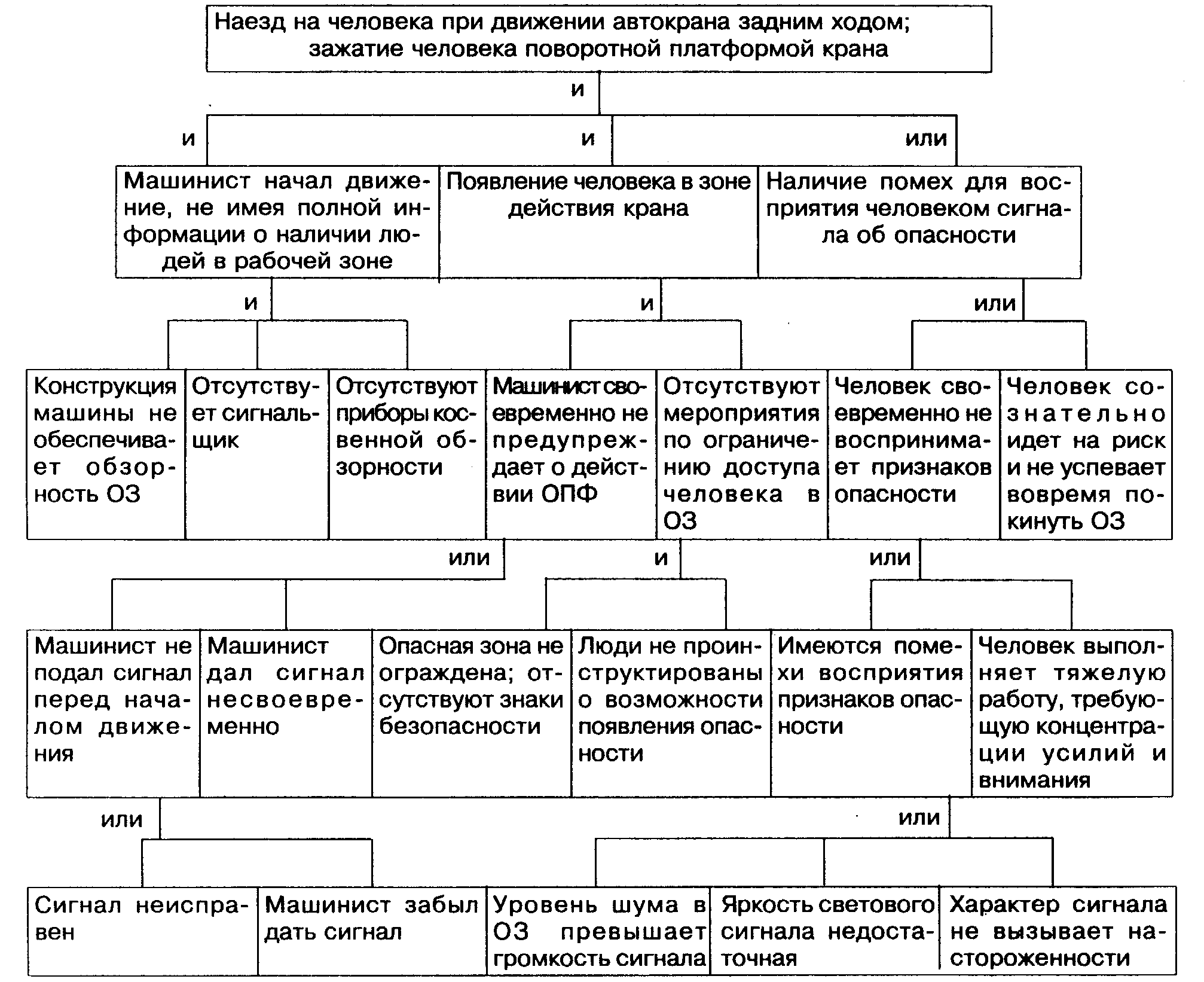 